Lời bài hát Túy ÂmThời gian gần đây, "Túy Âm" đã trở thành một trong những ca khúc chiếm vị trí cao nhất trong bảng xếp hạng nhạc Việt bởi giai điệu nhạc bắt tai và dễ gây nghiện, vì vậy, lời bài hát Túy Âm cũng được nhiều người tìm kiếm để có thể hiểu hết được toàn bộ nội dung ca khúc mà tác giả muốn truyền tải. Lời bài hát Túy Âm đầy đủ sẽ giúp các bạn có thể tự tạo các video Túy Âm karaoke hoặc có thể học thuộc để ngân nga theo giai điệu của bài hát.Không chỉ bắt tay bằng giai điệu, lời bài hát Túy Âm mang một cốt truyện rõ ràng, nói về một chàng trai đang chìm đắm trong men tình, muốn dùng rượu và nhạc để khuây khỏa. Tình yêu và men rượu đã khiến ca khúc trở nên mê mẩn, cuốn hút và gây nghiện. Tính tới thời điểm hiện tại, Túy Âm đã thu hút 47 lượt xem trên Youtube, hơn 400 nghìn lượt thích, vượt mặt "đối thủ" ra mắt cùng thời điểm - Em Gái Mưa của Mr.Siro và ca sĩ Hương Tràm (với 46 triệu lượt xem).Túy Âm được sáng tác bởi nhạc sỹ không chuyên, nhanh chóng trở thành bản HOT nhất trên các mạng xã hội âm nhạc như Zing hay Nhaccuatui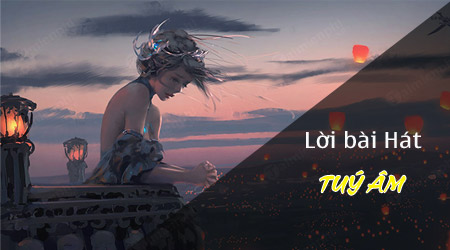 Lời bài hát Túy Âm mộc mạc, chân thật chiếm được nhiều tình cảm của các bạn trẻSau Đây Là Lời Bài Hát Túy ÂmRót đến tràn ly, anh chìm đắm trong men cay đắng nồng,Khóc chát làn mi, uống cùng anh cho đêm nay say chất ngất!Dẫu năm tháng ấy còn đâu những đam mê ta kiếm tìm?Màu mắt xanh ngời lạc giữa mây ngàn về chốn xa xôi.Hãy say cùng anh, hãy hát cùng anh, hãy khóc cùng anhThêm 1 lần...Để anh được gần trái tim của em dù trong phút giây,Hình bóng người tan biến dần phía sau những nỗi sầu,Với em chắc quá đủ cho một mối tình.Dẫu em không thể ở lại với anh,Mình chẳng cùng với nhau đi hết quãng đường, ôm ấp hi vọng một ngày ngát xanh.Tháng năm thăng trầm dòng đời ngả nghiêng,Mình tự rời bỏ nhau,Say đến điên dại, say hết kiếp người, say cho cháy lòng.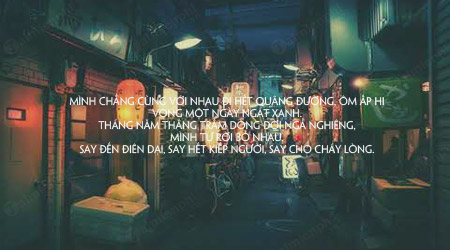 Bài hát đã nhanh chóng thu hút lượt nghe chóng mặt trên các kênh nhạc. Theo đó, sau khi nghe toàn bộ giai điệu bài hát và hiểu được lời bài hát Túy Âm, có rất nhiều người đã ví von bài hát Túy Âm giống như "ma túy số", càng nghe càng ngấm, càng thấm và muốn được nghe đi, nghe lại nhiều lần.Không cần đến một MV Túy Âm hoành tráng, ca khúc này cũng đã đủ để gây nghiện người nghe bởi âm thanh ma mị, cuốn hút, cùng với đó, lời bài hát Túy Âm cũng khiến nhiều người tìm thấy sự đồng cảm, thấy bản thân mình khi say vì tình trong bài hát. Đó là những lý do khiến Túy Âm của Xesi, Masew, Nhật Nguyễn vẫn không ngừng hot dù đã ra mắt hơn một tháng nay.